Załącznik nr 7 do Procedur oceny i wyboru operacji LSRREJESTR POWIĄZAŃ CZŁONKOW RADY Z WNIOSKODAWCAMIPARYTETY:Zmiana załącznika nr 7 do Procedury oceny i wyboru operacji w ramach LSR zatwierdzona na Walnym Zebraniu Członków w dniu ……..2017 r. uchwałą nr…….…/17-/Przewodniczący Zebrania/-REJESTR POWIĄZAŃ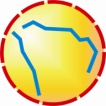 Lokalna Grupa DziałaniaLp.Imię i Nazwisko Członka RadySektor: 
- publiczny- gospodarczy
- społeczny (stowarzyszenie/ osoba fizyczna)Branża(w przypadku sektora gospodarczego oraz społecznego (stowarzyszenie) należy wskazać branżę działania)Parytety(jakie sektory uwzględniamy przy obliczaniu parytetów:- publiczny- gospodarczy- społeczny- mieszkańcy)Nazwa zakładu pracy/ Nazwa firmyCzłonek Rady JST:- tak (podać jakiej)- nieCzłonek NGO:- tak (podać nazwę NGO)- niePokrewieństwo i powinowactwo z wnioskodawcąInne powiązanie z wnioskodawcą, jakie?Data wpisuPodpis członka RadyPodpis PrzewodniczącegoZgodnie z przepisami Ustawy z dnia 29 sierpnia 1997 roku (tekst jednolity Dz.U. 2016 poz. 922) o ochronie danych osobowych wyrażam zgodę na przetwarzanie moich danych osobowych przez Stowarzyszenie LGD  Między Odrą a Bobrem w Zaborze dla potrzeb wdrażania, monitorowania i ewaluacji LSR.Zgodnie z przepisami Ustawy z dnia 29 sierpnia 1997 roku (tekst jednolity Dz.U. 2016 poz. 922) o ochronie danych osobowych wyrażam zgodę na przetwarzanie moich danych osobowych przez Stowarzyszenie LGD  Między Odrą a Bobrem w Zaborze dla potrzeb wdrażania, monitorowania i ewaluacji LSR.Zgodnie z przepisami Ustawy z dnia 29 sierpnia 1997 roku (tekst jednolity Dz.U. 2016 poz. 922) o ochronie danych osobowych wyrażam zgodę na przetwarzanie moich danych osobowych przez Stowarzyszenie LGD  Między Odrą a Bobrem w Zaborze dla potrzeb wdrażania, monitorowania i ewaluacji LSR.Zgodnie z przepisami Ustawy z dnia 29 sierpnia 1997 roku (tekst jednolity Dz.U. 2016 poz. 922) o ochronie danych osobowych wyrażam zgodę na przetwarzanie moich danych osobowych przez Stowarzyszenie LGD  Między Odrą a Bobrem w Zaborze dla potrzeb wdrażania, monitorowania i ewaluacji LSR.Zgodnie z przepisami Ustawy z dnia 29 sierpnia 1997 roku (tekst jednolity Dz.U. 2016 poz. 922) o ochronie danych osobowych wyrażam zgodę na przetwarzanie moich danych osobowych przez Stowarzyszenie LGD  Między Odrą a Bobrem w Zaborze dla potrzeb wdrażania, monitorowania i ewaluacji LSR.Zgodnie z przepisami Ustawy z dnia 29 sierpnia 1997 roku (tekst jednolity Dz.U. 2016 poz. 922) o ochronie danych osobowych wyrażam zgodę na przetwarzanie moich danych osobowych przez Stowarzyszenie LGD  Między Odrą a Bobrem w Zaborze dla potrzeb wdrażania, monitorowania i ewaluacji LSR.Zgodnie z przepisami Ustawy z dnia 29 sierpnia 1997 roku (tekst jednolity Dz.U. 2016 poz. 922) o ochronie danych osobowych wyrażam zgodę na przetwarzanie moich danych osobowych przez Stowarzyszenie LGD  Między Odrą a Bobrem w Zaborze dla potrzeb wdrażania, monitorowania i ewaluacji LSR.Zgodnie z przepisami Ustawy z dnia 29 sierpnia 1997 roku (tekst jednolity Dz.U. 2016 poz. 922) o ochronie danych osobowych wyrażam zgodę na przetwarzanie moich danych osobowych przez Stowarzyszenie LGD  Między Odrą a Bobrem w Zaborze dla potrzeb wdrażania, monitorowania i ewaluacji LSR.Zgodnie z przepisami Ustawy z dnia 29 sierpnia 1997 roku (tekst jednolity Dz.U. 2016 poz. 922) o ochronie danych osobowych wyrażam zgodę na przetwarzanie moich danych osobowych przez Stowarzyszenie LGD  Między Odrą a Bobrem w Zaborze dla potrzeb wdrażania, monitorowania i ewaluacji LSR.Zgodnie z przepisami Ustawy z dnia 29 sierpnia 1997 roku (tekst jednolity Dz.U. 2016 poz. 922) o ochronie danych osobowych wyrażam zgodę na przetwarzanie moich danych osobowych przez Stowarzyszenie LGD  Między Odrą a Bobrem w Zaborze dla potrzeb wdrażania, monitorowania i ewaluacji LSR.Zgodnie z przepisami Ustawy z dnia 29 sierpnia 1997 roku (tekst jednolity Dz.U. 2016 poz. 922) o ochronie danych osobowych wyrażam zgodę na przetwarzanie moich danych osobowych przez Stowarzyszenie LGD  Między Odrą a Bobrem w Zaborze dla potrzeb wdrażania, monitorowania i ewaluacji LSR.Zgodnie z przepisami Ustawy z dnia 29 sierpnia 1997 roku (tekst jednolity Dz.U. 2016 poz. 922) o ochronie danych osobowych wyrażam zgodę na przetwarzanie moich danych osobowych przez Stowarzyszenie LGD  Między Odrą a Bobrem w Zaborze dla potrzeb wdrażania, monitorowania i ewaluacji LSR.Zgodnie z przepisami Ustawy z dnia 29 sierpnia 1997 roku (tekst jednolity Dz.U. 2016 poz. 922) o ochronie danych osobowych wyrażam zgodę na przetwarzanie moich danych osobowych przez Stowarzyszenie LGD  Między Odrą a Bobrem w Zaborze dla potrzeb wdrażania, monitorowania i ewaluacji LSR.1.2.3.…SEKTORY/ GRUPY INTERESÓW:Liczba członków Rady (należy podać ilość osób):Liczba członków Rady (należy podać ilość osób):SEKTORY/ GRUPY INTERESÓW:Uzupełnić zgodnie ze wzorem:(Ilość osób reprezentujących dany sektor/ grupę interesu)/ (ilość osób w Radzie) [os.]Udział procentowy reprezentantów danego sektora/ grupy interesu obliczony jako stosunek liczby osób reprezentujących dany sektor/ grupę interesu do liczby członków Rady wyrażony w [%]Publicznyos.%Społecznyos.%Gospodarczyos.%Mieszkańcyos.%Grupa interesu 1os.%Grupa interesu …os.%